*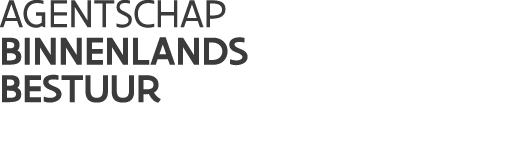 COVID-19Richtlijnen voor begrafenisondernemers en crematoria 28.09.2021Deze richtlijnen zijn gebaseerd op wat momenteel bekend is over COVID 19. Aangezien de situatie snel evolueert, kunnen de richtlijnen veranderen. Deze richtlijnen moeten worden gelezen in samenhang met de overige officiële COVID-19 informatie:de website www.info-coronavirus.be gezondheidsprofessionals vinden algemene richtlijnen over COVID-19 op de website van Sciensano. op de pagina's van Zorg en Gezondheid staan concrete richtlijnen voor Vlaamse zorgprofessionals.crisiscentrum Vlaamse overheid: https://overheid.vlaanderen.be/communicatie/corona Versie 30.     28.09.2021AlgemeenEen virus overleeft niet lang op een overledene. Maar tot kort na het overlijden is een overledene nog wel besmettelijk. Bij lage temperaturen door koeling van het lichaam en hoge luchtvochtigheid kan een virus nog tot drie dagen na overlijden aanwezig zijn.voorbereidingUitvaartcentra en crematoria voorzien in:handreinigers voor het publiek. Deze handreinigers moeten op regelmatige tijdstippen worden gereinigd.tissues en een veilige methode om die weg te gooien.reserve mondmaskers.Hang relevante COVID-19-affiches op in de personeels- en openbare ruimtes van het pand: https://epidemio.wiv-isp.be/ID/Pages/2019-nCoV_communication_material.aspx  Wijs erop dat het dragen van mondmaskers verplicht is. Andere relevante documentenDe communicatie van het Agentschap Zorg & Gezondheid: ‘Wat te doen bij een overlijden van een patiënt?’Algemene site: https://www.zorg-en-gezondheid.be/corona-richtlijnen-voor-zorgprofessionals Document: https://www.zorg-en-gezondheid.be/sites/default/files/atoms/files/Richtlijn_COVID19_overlijden.pdf De communicatie van de FOD Volksgezondheid: ‘Procedure voor het beheer van een overlijden van een patiënt met covid-19’ Algemene site: https://epidemio.wiv-isp.be/ID/Pages/2019-nCoV_procedures.aspx Document: https://epidemio.wiv-isp.be/ID/Documents/Covid19/COVID-19_procedure_deaths_NL.pdfDe documenten van het Agentschap Zorg & gezondheid en de FOD Volksgezondheid zijn gelijklopend. Voor de regels inzake het ophalen en het verplaatsen van het lichaam door de begrafenisondernemer, wordt verwezen naar bovenstaande communicatie. De onderstaande richtlijnen zijn aanvullend.Persoonlijke beschermingsmiddelen (PBM)PBM bij een met COVID-19 besmet lichaam moeten worden gebruikt conform de daartoe geldende richtlijnen. Deze zijn opgesomd onder punt 3 (zie hoger).Ingeval van schaarste, moet het gebruik van PBM worden voorbehouden voor personen die PBM vereisen conform de richtlijnen. https://epidemio.wiv-isp.be/ID/Documents/Covid19/COVID-19_RMG_Brief_MondMaskers_NL.pdfIndien het gebruik van PBM onder de richtlijnen valt en de beroepsgroep is opgenomen op de prioriteitenlijst van de RMG (Riks Management Group), kunnen PBM worden aangevraagd via het webformulier: https://apps.digital.belgium.be/forms/show_/covid/request/latest?lng=nl. Personeel mortuaria en begrafenisondernemers zijn opgenomen op de prioriteitenlijst van de RMG.Essentiële Dienstverlening Het ministerieel besluit van 28 oktober 2020 houdende dringende maatregelen om de verspreiding van het coronavirus COVID-19 te beperken, somt begrafenisondernemers, grafdelvers en crematoria op in de bijlage met essentiële diensten en cruciale sectoren waarvan de dienstverlening gehandhaafd moet blijven.OverlijdenAangifte In het kader van de richtlijnen rond het nieuwe coronavirus, is het noodzakelijk dat de steden en gemeenten de aangifte van overlijden op een digitale wijze faciliteren.De steden en gemeenten die nog niet ingeschakeld zijn in het bestaande platform voor digitale aangifte van overlijden zien er op toe dat de aangifte kan gebeuren via mail.Hiervoor worden de voorziene documenten ingescand en in pdf overgemaakt.Originele stukken zoals Model IIIC en Medisch Attest worden binnen de 8 dagen na overlijden door de begrafenisondernemer overgedragen.Begrafenisondernemers die hardnekkig verzuimen om de B-, D- en C-stroken binnen de 6 weken na overlijden in te dienen, zullen niet langer gebruik kunnen maken van de mogelijkheid tot digitale aangifte.Informeer medewerkersHet personeel van het mortuarium, de begrafenisondernemers en de crematoria moeten op de hoogte worden gebracht van de COVID-19 infectie of het vermoeden van COVID-19-infectie van het stoffelijk overschot zodat zij de nodige beschermingsmaatregelen kunnen treffen.Tweede advies geneesheer bij crematieDe Vlaamse Regering keurde op 25 juni 2021 een afwijking aan het decreet van 16 januari 2004 op de begraafplaatsen en lijkbezorging goed. De wijziging houdt in dat bij crematie het verplichte tweede advies van de geneesheer tot en met 15 oktober 2021 niet vereist is: • als het overlijden plaatsvindt in het ziekenhuis of in een woonzorgcentrum van het Vlaams Gewest; • als het overlijden plaatsvindt buiten het ziekenhuis of een woonzorgcentrum van het Vlaams Gewest en de behandelende geneesheer of de geneesheer die het overlijden vaststelt, bevestigt dat het overlijden te wijten is aan het coronavirus.Vanaf 16 oktober 2021 is het tweede advies van de geneesheer dus terug vereist als de  behandelende arts of de arts die het overlijden heeft vastgesteld, in zijn/ haar attest heeft vermeld dat het overlijden te wijten is aan een natuurlijke oorzaak. Ophalen en verplaatsen van het lichaamStoffelijke overschotten kunnen worden opgehaald en verplaatst conform de daartoe geldende richtlijnen. Deze zijn opgesomd onder punt 3 (zie hoger). Vervoer naar het mortuariumManipulaties, zoals het verplaatsen van een recent overleden patiënt voor transport naar het mortuarium, kunnen voldoende zijn om kleine hoeveelheden lucht uit de longen te verdrijven. Dit kan een minimaal risico vormen. Lichamen moeten daarom in een lijkzak worden geplaatst voordat ze naar het mortuarium worden vervoerd, omdat dit het tillen vergemakkelijkt en het risico op infecties nog meer vermindert.De mond van de overledene, die positief is getest op COVID 19 of bij wie er een vermoeden is van besmetting door COVID-19, wordt afgeschermd voordat het stoffelijke overschot in de lijkzak wordt getild. Degenen die fysiek met het lichaam omgaan en het lichaam in de lijkzak plaatsen, moeten op zijn minst de volgende persoonlijke beschermingsmiddelen (PBM) dragen:handschoenen;schort met lange mouwen;mondmasker;oogbescherming (als er een risico op spatten bestaat).PBM’s en alle materialen waarmee het lichaam in contact kwam, moeten veilig gereinigd worden.Let erop dat de handen worden gewassen na het verwijderen van de PBM's.Gebruikte (lege) lijkzakken worden afgevoerd als risico-houdend medisch afval. PBM's zijn niet nodig voor de overbrenging van zodra het lichaam in de kist is geplaatst. Eenmaal in de lijkkist, kan de begraving op reguliere wijze plaatsvinden.ThuiswakeThuiswake is toegelaten, mits naleving van volgende maatregelen:Personen die ziek zijn, of COVID-symptomen vertonen, worden verzocht niet deel te nemen aan de thuiswake.Het gebruik van een mondmasker wordt sterk aangeraden, indien een voldoende ventilatie niet kan gewaarborgd worden, of indien afstand houden niet mogelijk is.Er moet steeds worden voorzien in maatregelen om de persoonlijke hygiëne te waarborgen, zoals de mogelijkheid tot handen wassen met water en zeep, het gebruik van een handontsmettingsgel,…Overbrenging naar het uitvaartcentrumNa overbrenging naar het uitvaartcentrum, wordt het lichaam zo snel mogelijk gekist.Het is onwaarschijnlijk dat er sprake is van een significante besmetting van het voertuig dat het stoffelijke overschot vervoert, aangezien dit zich in de kist bevindt. Dergelijke voertuigen moeten na het verwijderen van het stoffelijke overschot op de gebruikelijke wijze worden gereinigd.Hygiëne in het uitvaartcentrum en het crematorium We weten dat virussen die vergelijkbaar zijn met COVID-19 worden overgedragen naar en door mensenhanden en via aërosolen. Daarom zal een regelmatige handhygiëne en het reinigen van regelmatig aangeraakte oppervlakken helpen om het risico op besmetting te verminderen.In ruimtes die toegankelijk zijn voor het publiek volstaat een routinematige reiniging. Er moet echter bijzondere aandacht worden besteed aan vaak aangeraakte oppervlakken, zoals toiletten, deurklinken/deurpanelen, telefoons, tafels en stoelen. Er wordt voorzien in voldoende ventilatie in de publiek toegankelijke ruimtes. Meer informatie daarover is terug te vinden op www.zorg-en-gezondheid.be/binnenmilieu.Balsemen.In de regel is balsemen al verboden en enkel toegestaan voor universiteiten van aan de wetenschap geschonken lichamen in afwachting van het gebruik voor studiedoeleinden door universitaire laboratoria.Ook de universiteiten mogen de lichamen met een COVID-19 infectie echter niet balsemen.Het afstaan van het lichaam voor wetenschappelijk onderzoek wordt momenteel niet toegestaan.Verwijderen van implantaten die werken op batterijen Als de overledene een implantaat draagt dat werkt op een batterij, dan moet de batterij verwijderd worden voor de begraving of crematie. Dit geldt voor pacemakers, stimulatoren bij epilepsie, pijnpompjes, e.a.. Wanneer het toestel geen batterij bevat, zoals cochleaire implantaten, mogen zij mee worden begraven.Het zijn in eerste instantie de artsen die de implantaten moeten verwijderen. De arts die de overlijdensakte tekent, is verantwoordelijk voor een veilige verwijdering van het toestel.Indien, omwille van capaciteitsproblemen, alle beschikbare artsen zijn ingezet voor de zorg van de levenden bij de COVID-19 pandemie, kunnen de uitvaartondernemingen ook implantaten verwijderen. Dat wordt best afgestemd tussen de vaststellende arts en de uitvaartonderneming. Desgevallend kan de verwijdering ook plaatsvinden in het mortuarium van het ziekenhuis. In elk geval zijn er 3 zaken essentieel:kennis om het implantaat te verwijderen;het nodige materiaal;de benodigde persoonlijke beschermingsmiddelen (PBM).Uitvaartondernemingen kunnen zich hiervoor ook laten bijstaan door een gespecialiseerde firma.Voorbereiding van het lichaamHet lichaam wassen of voorbereiden is aanvaardbaar als degenen die de taak uitvoeren op zijn minst de volgende persoonlijke beschermingsmiddelen (PBM) dragen:handschoenen;schort met lange mouwen;mondmasker;oogbescherming (als er een risico op spatten bestaat).PBM’s en andere materialen die gebruikt werden moeten op een veilige manier verwijderd worden.Handen moeten worden gewassen na het verwijderen van de PBM’s.Begroeting door de familieIndien nabestaanden het lichaam aanraken worden de handen ontsmet met een desinfectant (bv. alcoholgel, de handen wassen met water en zeep, …). De lijkkist mag geopend zijn voor begroeting.Het mortuarium / uitvaartcentrum / begrafenisondernemer / crematorium wijst op de noodzaak tot hygiënemaatregelen en voorziet in de nodige faciliteiten.BEGRAVEN / CrematieUitvaartdienstOmvang:  Er gelden geen beperkende regels wat betreft het maximum toegelaten aanwezigen op een uitvaartplechtigheid.De regels inzake sociale distancing vervallen.Het dragen van een mondmasker is niet meer verplicht vanaf 1 oktober 2021.Personen die ziek zijn, of COVID-symptomen vertonen, worden verzocht niet deel te nemen aan de begrafenisplechtigheid. Er wordt voorzien in voldoende ventilatie in de voor het publiek toegankelijke ruimtes. Meer informatie daarover is terug te vinden op www.zorg-en-gezondheid.be/binnenmilieu.Er moet steeds worden voorzien in maatregelen om de persoonlijke hygiëne te waarborgen, zoals de mogelijkheid tot handen wassen met water en zeep, het ter beschikking stellen van ontsmettingsgel,…Koffietafels kunnen plaatsvinden volgens de regels die gelden voor de horeca. Vanaf 1 oktober 2021 valt de mondmaskerplicht weg.CrematieDe mogelijkheid van crematie is de keuze van de familie, maar is niet vereist voor de preventie en beheersing van infecties m.b.t. het COVID-19.Repatriëring van het lichaamVeel moslims laten zich in het land van herkomst begraven. Ze willen graag zo spoedig mogelijk begraven worden. Indien er reisbeperkingen gelden, is het aanbevolen om over te gaan tot begraving op een Belgische begraafplaats.//////////////////////////////////////////////////////////